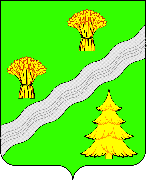 АДМИНИСТРАЦИЯПОСЕЛЕНИЯ ПЕРВОМАЙСКОЕ В ГОРОДЕ МОСКВЕПОСТАНОВЛЕНИЕот 23.01.2023 № 02-01-05-14/23Об утверждении Порядка принятия решения о признании безнадежной к взысканию задолженности по платежам в бюджет поселения Первомайское в городе МосквеВ соответствии со статьей 47.2 Бюджетного кодекса Российской Федерации и общими требованиями к порядку принятия решений о признании безнадежной к взысканию задолженности по платежам в бюджеты бюджетной системы Российской Федерации, утвержденными постановлением Правительства Российской Федерации от 6 мая 2016 года № 393ПОСТАНОВЛЯЕТ:1. Утвердить Порядок принятия решения о признании безнадежной к взысканию задолженности по платежам в бюджет поселения Первомайское в городе Москве согласно приложению к настоящему постановлению.2. Опубликовать настоящее постановление в бюллетене «Московский муниципальный вестник» и на официальном сайте www.pervomayskoe.msk.ru.  Контроль за исполнением настоящего постановления возложить на главу администрации поселения Первомайское в городе Москве                               М.Р. Мельника.     Глава администрации                                          	                М.Р.МельникПриложение                                                              к постановлению администрации поселения                                                              Первомайское в городе Москве                                                             от 23.01.2023 № 02-01-05-14/23Порядокпринятия решения о признании безнадежной к взысканию задолженности по платежам в бюджет поселения Первомайское в городе Москве1. Настоящий Порядок определяет правила принятия администрацией поселения Первомайское в городе Москве – администратором доходов бюджета поселения Первомайское в городе Москве (далее –администрация) решения о признании безнадежной к взысканию задолженности по платежам в бюджет поселения Первомайское в городе Москве (далее – бюджет).2. Платежи в бюджет, не уплаченные в установленный срок (задолженность по платежам в бюджет), признаются безнадежными к взысканию в случае:а) смерти физического лица - плательщика платежей в бюджет или объявления его умершим в порядке, установленном гражданским процессуальным законодательством Российской Федерации;б) признания банкротом индивидуального предпринимателя - плательщика платежей в бюджет в соответствии с Федеральным законом 
от 26 октября 2002 года № 127-ФЗ «О несостоятельности (банкротстве)» - в части задолженности по платежам в бюджет, не погашенной по причине недостаточности имущества должника;в) признания банкротом гражданина, не являющегося индивидуальным предпринимателем, в соответствии с Федеральным законом «О несостоятельности (банкротстве)» - в части задолженности по платежам в бюджет, не погашенной после завершения расчетов с кредиторами в соответствии с указанным Федеральным законом;г) ликвидации организации - плательщика платежей в бюджет в части задолженности по платежам в бюджет, не погашенной по причине недостаточности имущества организации и (или) невозможности ее погашения учредителями (участниками) указанной организации в пределах и порядке, которые установлены законодательством Российской Федерации;д) применения актов об амнистии или о помиловании в отношении осужденных к наказанию в виде штрафа или принятия судом решения, в соответствии с которым администрация утрачивает возможность взыскания задолженности по платежам в бюджет;е) вынесения судебным приставом-исполнителем постановления об окончании исполнительного производства и о возвращении администрации исполнительного документа по основанию, предусмотренному пунктом 3 или 4 части 1 статьи 46 Федерального закона от 2 октября 2007 года № 229-ФЗ «Об исполнительном производстве», если с даты образования задолженности по платежам в бюджет прошло более пяти лет, в следующих случаях:размер задолженности не превышает размера требований к должнику, установленного законодательством Российской Федерации о несостоятельности (банкротстве) для возбуждения производства по делу о банкротстве;судом возвращено заявление о признании плательщика платежей в бюджет банкротом или прекращено производство по делу о банкротстве в связи с отсутствием средств, достаточных для возмещения судебных расходов на проведение процедур, применяемых в деле о банкротстве;ж) исключения юридического лица по решению регистрирующего органа из единого государственного реестра юридических лиц и наличия ранее вынесенного судебным приставом-исполнителем постановления об окончании исполнительного производства в связи с возвращением администрации по основанию, предусмотренному пунктом 3 или 4 части 1 статьи 46 Федерального закона «Об исполнительном производстве», - в части задолженности по платежам в бюджет, не погашенной по причине недостаточности имущества организации и невозможности ее погашения учредителями (участниками) указанной организации в случаях, предусмотренных законодательством Российской Федерации. В случае признания решения регистрирующего органа об исключении юридического лица из единого государственного реестра юридических лиц в соответствии с Федеральным законом от 8 августа 2001 года № 129-ФЗ «О государственной регистрации юридических лиц и индивидуальных предпринимателей» недействительным задолженность по платежам в бюджет, ранее признанная безнадежной к взысканию в соответствии с настоящим подпунктом, подлежит восстановлению в бюджетном (бухгалтерском) учете.3. Наряду со случаями, предусмотренными пунктом 2 настоящего Порядка, неуплаченные административные штрафы признаются безнадежными к взысканию, если судьей, органом, должностным лицом, вынесшими постановление о назначении административного наказания, в случаях, предусмотренных Кодексом Российской Федерации об административных правонарушениях, вынесено постановление о прекращении исполнения постановления о назначении административного наказания.4. Документы, подтверждающие наличие оснований для принятия решений о признании безнадежной к взысканию задолженности по платежам в бюджет: а) выписка из отчетности администрации об учитываемых суммах задолженности по уплате платежей в бюджет;б) справка администрации о принятых мерах по обеспечению взыскания задолженности по платежам в бюджет;в) документы, подтверждающие случаи признания безнадежной к взысканию задолженности по платежам в бюджет, в том числе:документ, свидетельствующий о смерти физического лица - плательщика платежей в бюджет или подтверждающий факт объявления его умершим;судебный акт о завершении конкурсного производства или завершении реализации имущества гражданина - плательщика платежей в бюджет, являвшегося индивидуальным предпринимателем, а также документ, содержащий сведения из единого государственного реестра индивидуальных предпринимателей о прекращении физическим лицом - плательщиком платежей в бюджет деятельности в качестве индивидуального предпринимателя в связи с принятием судебного акта о признании его несостоятельным (банкротом);судебный акт о завершении конкурсного производства или завершении реализации имущества гражданина - плательщика платежей в бюджет;документ, содержащий сведения из единого государственного реестра юридических лиц о прекращении деятельности в связи с ликвидацией организации - плательщика платежей в бюджет;документ, содержащий сведения из единого государственного реестра юридических лиц об исключении юридического лица - плательщика платежей в бюджет из указанного реестра по решению регистрирующего органа;акт об амнистии или о помиловании в отношении осужденных к наказанию в виде штрафа или судебный акт, в соответствии с которым администрация утрачивает возможность взыскания задолженности по платежам в бюджет;постановление судебного пристава-исполнителя об окончании исполнительного производства в связи с возвращением администрации по основанию, предусмотренному пунктом 3 или 4 части 1 статьи 46 Федерального закона «Об исполнительном производстве»;судебный акт о возвращении заявления о признании должника несостоятельным (банкротом) или прекращении производства по делу о банкротстве в связи с отсутствием средств, достаточных для возмещения судебных расходов на проведение процедур, применяемых в деле о банкротстве;постановление о прекращении исполнения постановления о назначении административного наказания.5. Подготовку решений о признании безнадежной к взысканию задолженности по платежам в бюджет осуществляет постоянно действующая комиссия администрации по поступлению и выбытию финансовых активов (далее - комиссия).6. Состав комиссии утверждается распоряжением администрации. В состав комиссии входят председатель комиссии, заместитель председателя комиссии, секретарь комиссии, члены комиссии.7. Заседание комиссии проводит председатель комиссии. В отсутствие председателя комиссии заседание проводит заместитель председателя  комиссии /член комиссии по поручению председателя комиссии.8. Комиссия правомочна, если на ее заседании присутствует большинство от установленной численности состава комиссии. 9. Решения комиссии принимаются путем открытого голосования большинством голосов членов комиссии, присутствующих на заседании комиссии. При голосовании каждый член комиссии имеет один голос. При равенстве голосов голос председателя комиссии является решающим. Принятие решения членами комиссии путем проведения заочного голосования, а также делегирование ими своих полномочий иным лицам не допускается.10. Ведение протокола заседания комиссии, подготовку заседаний комиссии, информирование членов комиссии о месте, дате и времени проведения заседаний комиссии осуществляет секретарь комиссии/член комиссии по поручению председателя комиссии.11.  Структурное подразделение администрации, ответственное, за выявление задолженности по платежам в бюджет направляет в комиссию относящийся к соответствующему случаю, предусмотренному пунктом 2 или 3 настоящего Порядка, комплект документов, указанных в пункте 4 настоящего Порядка, не позднее пяти рабочих дней после дня поступления в администрацию документа (документов), подтверждающего такой случай.12. Срок рассмотрения комиссией документов не должен превышать десяти рабочих дней после дня их представления в комиссию.13. По результатам рассмотрения документов комиссия принимает одно из следующих решений:а) признать задолженность по платежам в бюджет безнадежной к взысканию;б) отказать в признании задолженности по платежам в бюджет безнадежной к взысканию.14. По итогам заседания комиссии в течение пяти рабочих дней после дня проведения заседания оформляется и подписывается протокол ее заседания. Протокол подписывается всеми присутствовавшими на заседании членами комиссии. 15. Решение комиссии о признании безнадежной к взысканию задолженности по платежам в бюджет оформляется актом согласно приложению к настоящему Порядку, который подписывается всеми присутствовавшими на заседании членами комиссии в срок, указанный в пункте 14 настоящего Порядка.Указанный акт, копии документов, на основании которых комиссией принято решение о признании безнадежной к взысканию задолженности по платежам в бюджет, и проект распоряжения администрации о его утверждении направляются главе администрации не позднее одного рабочего дня после дня подписания акта.16. Решение комиссии об отказе в признании задолженности по платежам в бюджет безнадежной к взысканию оформляется протоколом и должно содержать обоснование принятия такого решения. Указанное решение не препятствует повторному рассмотрению комиссией вопроса о признании этой задолженности безнадежной к взысканию в соответствии с настоящим Порядком после проработки обстоятельств, послуживших основанием для его принятия.17. Глава администрации не позднее пяти рабочих дней после дня поступления к нему акта утверждает его. Приложение к Порядку принятия решения о признании безнадежной к взысканию задолженности по платежам в бюджет поселения Первомайское в городе МосквеУтверждаюнаименование должности________________ И.О. Ф___ _________ 20__ годаАКТо признании безнадежной к взысканию задолженностипо платежам в бюджет Первомайское в городе Москве _______________от ___ _______ 20__года № ___В соответствии с Порядком принятия решения о признании безнадежной к взысканию задолженности по платежам в бюджет Первомайское в городе Москве, утвержденным постановлением администрации поселения Первомайское в городе Москве _______________ от ___ _______ 20__ года № ____, комиссия администрации по поступлению и выбытию финансовых активов рассмотрела документы в отношении задолженности, образовавшейся у: ___________________________________________________ ____________________________________________________________________(полное наименование организации (фамилия, имя, отчество (при наличии) физического лица),____________________________________________________________________идентификационный номер налогоплательщика, основной государственный регистрационный номер, код ____________________________________________________________________,причины постановки на учет налогоплательщика организации (идентификационный номер налогоплательщика физического лица (при наличии)по уплате _____________________________________________________________,(сведения о платеже, по которому возникла задолженность)код классификации доходов бюджетов Российской Федерации, по которому учитывается задолженность по платежам в бюджет поселения Первомайское в городе Москве, его наименование ____________________________________________________________________________________________________________________________________________________________________________________________________________сумма задолженности:по платежу в бюджет поселения Первомайское в городе Москве _______________________________________________________________________(сумма цифрами и прописью)по пеням и штрафам по указанному платежу________________________________________________________________________,(сумма цифрами и прописью)и приняла __ ________ 20__ года решение признать указанную задолженность безнадежной к взысканию в бюджет поселения Первомайское в городе Москве.Председатель комиссии ___________________   ____________________________                                                                            (подпись)                                        (расшифровка подписи)               Члены комиссии:            ___________________   ____________________________                                                                            (подпись)                                        (расшифровка подписи)                                                         ___________________   ____________________________                                                                            (подпись)                                        (расшифровка подписи)                                                        ___________________   ____________________________                                                                            (подпись)                                        (расшифровка подписи)              